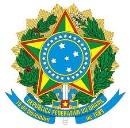 MINISTÉRIO DA EDUCAÇÃOSECRETARIA DE EDUCAÇÃO PROFISSIONAL E TECNOLÓGICA INSTITUTO FEDERAL DE EDUCAÇÃO, CIÊNCIA E TECNOLOGIA DA PARAÍBAPRÓ-REITORIA DE EXTENSÃO E CULTURA – PROEXCANEXO IDECLARAÇÃO DE RESPONSABILIDADE DE INEDITISMO DA MODACONFORME EDITAL 16/2018Eu (Nós)_____________________________________________________________, RG nº(s)(respectivamente)______________________;__________________________;______________________, e CPF nº. (s) (respectivamente):________________; _______________;_____________________;_____________________________________,Estado/UF (respectivamente):_____________, declaro (amos) para os devidos fins que a moda intitulada: __________________________________________________________________,inscrita para participar do CONCURSO DE VIOLEIROS DO I FESTIVAL DE CULTURA POPULAR DO IFPB – EDIÇÃO SANTA LUZIA, promovido pelo IFPB, é inédita, não configurando plágio e/ou paródia. Assumo ser de minha autoria.Cidade/Estado: ______________________________   Data: _____/_____/_________________________________________Nome (s) do (s) Autor (es)___________________________________Assinatura(s) do (s) Autor (es)